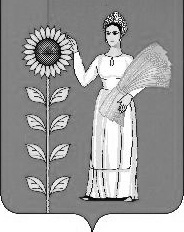 СОВЕТ ДЕПУТАТОВ СЕЛЬСКОГО  ПОСЕЛЕНИЯБОГОРОДИЦКИЙ  СЕЛЬСОВЕТДобринского муниципального районаЛипецкой области47-я сессия V-го созываРЕШЕНИЕ21.03.2018 г.                    ж.д.ст. Плавица                        №127–рсО внесении изменений в Положение «О порядке осуществления муниципального жилищного контроля на территории сельского поселения Богородицкий  сельсовет Добринского муниципального района Липецкой области»С целью приведения действующего  муниципального нормативного правового акта в соответствие с положениями Жилищного кодекса РФ в связи с внесением в него изменений Федеральным законом от 31.12.2017г. № 485-ФЗ, руководствуясь Уставом  сельского поселения Богородицкий сельсовет, учитывая решение постоянной комиссии по правовым вопросам, местному самоуправлению, Совет депутатов сельского поселения Богородицкий сельсоветРЕШИЛ:1.Принять изменения в Положение "О порядке осуществления муниципального жилищного контроля на территории сельского поселения Богородицкий  сельсовет Добринского муниципального района Липецкой области», утвержденный решением Совета депутатов сельского поселения Богородицкий сельсовет от 15.05.2013г. №150-рс (с изменениями, внесенными решениями от 23.12.2014г №219-рс, 10.02.2017г. №59-рс).2. Направить данное решение главе сельского поселения для подписания и официального обнародования.3. Настоящее решение вступает в силу со дня его официального обнародования.Председатель Совета депутатовСельского поселенияБогородицкий сельсовет                                                       А.И.Овчинников Приняты решением Совета депутатов сельского поселения Богородицкий сельсовет                                                                                          №127-рс   от 21.03.2018 г.Изменения в Положение «О порядке осуществления муниципального жилищного контроля на территории сельского поселения Богородицкий сельсовет Добринского муниципального района Липецкой области».Статья 1.Внести в Положение «О порядке осуществления муниципального жилищного контроля на территории сельского поселения  Богородицкий сельсовет Добринского муниципального района Липецкой области», утвержденный решением Совета депутатов сельского поселения Богородицкий  сельсовет от 15.05.2013г. №150-рс (с изменениями, внесенными решениями  от  23.12.2014г.  № 219-рс, 10.02.2017г.  № 59-рс) следующие изменения :1)В п.2.6.1 в первом предложении слова « выявление в системе информации о фактах нарушения» заменить словами «выявление органом муниципального жилищного контроля в системе информации о фактах нарушений требований правил предоставления, приостановки и ограничения предоставления коммунальных услуг собственникам и пользователям помещений в многоквартирных домах и жилых домах», после слов « несоблюдения условий и методов установления нормативов потребления коммунальных ресурсов ( коммунальных услуг)», дополнить словами «нарушения правил содержания общего имущества в многоквартирном доме и правил изменения размера платы за содержание жилого помещения» дополнить словами «о фактах нарушения органами местного самоуправления, лицами, осуществляющими деятельность по управлению многоквартирными домами, гражданами требований к порядку размещения информации в системе».Статья 2. Настоящий нормативный правовой  акт  вступает в силу со дня его обнародования.Глава  администрации сельскогопоселения Богородицкий сельсовет                            А.И.Овчинников                                                       Российская Федерация                                     ПрокуратураДобринского районаЛипецкой области Заместителю прокурору района В.Н. Казельскойглавы сельского поселения    Богородицкий сельсовет	                                                                                                   А.И. Овчинникова                                                       ОтветНа протест от 16.02.2018г.  №82-2018 на  Положения «О порядке осуществления муниципального жилищного контроля на территории  сельского поселения Богородицкий сельсовет Добринского муниципального района Липецкой области»,  утвержденного решением Совета депутатов сельского поселения Богородицкий сельсовет Добринского района  Липецкой области от  15.05.2013г. №150-рс                              (с изменениями, внесенными решением от 23.12.2014г. №219-рс, 10.02.2017г №59-рс)Ваш  протест  на  Положения  «О порядке осуществления муниципального жилищного контроля на территории  сельского поселения Богородицкий сельсовет Добринского муниципального района Липецкой области»,  утвержденного решением Совета депутатов сельского поселения Богородицкий сельсовет Добринского района  Липецкой области от  15.05.2013г. №150-рс  (с изменениями, внесенными решением от 23.12.2014г. №219-рс, 10.02.2017г №59-рс)  был рассмотрен.В связи с приведением в соответствие с требованиями действующего законодательства Совет депутатов сельского поселения Богородицкий сельсовет  решением  47-й сессии  №127-рс  от 21.03.2018 года  внес изменения в Положения «О порядке осуществления муниципального жилищного контроля на территории  сельского поселения Богородицкий сельсовет Добринского муниципального района Липецкой области»,  (копия  прилагается).Председатель Совета депутатовСельского поселенияБогородицкий сельсовет                                                       А.И.Овчинников Совет депутатов Сельского поселенияБогородицкий сельсоветДобринскогоМуниципального районаЛипецкой области Российская Федерация399420 ж.д.ст.ПлавицаУл.Строителей дом№14№